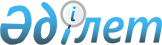 Қазақстан Республикасының Қырғыз Республикасымен, Ресей Федерациясымен, Түркiменстанмен және Өзбекстан Республикасымен Мемлекеттiк шекарасын демаркациялау жөнiндегi бiрлескен комиссиялардағы Қазақстан Республикасының үкiметтiк делегациясы туралы
					
			Күшін жойған
			
			
		
					Қазақстан Республикасы Үкіметінің 2003 жылғы 16 қазандағы N 1058 қаулысы. Күші жойылды - Қазақстан Республикасы Үкіметінің 2015 жылғы 29 қыркүйектегі № 804 қаулысымен      Ескерту. Күші жойылды - ҚР Үкіметінің 29.09.2015 № 804 қаулысымен.      Қазақстан Республикасының Қырғыз Республикасымен, Ресей Федерациясымен, Түркiменстанмен және Өзбекстан Республикасымен Мемлекеттiк шекарасын демаркациялау жөнiндегi iс-шараларды жүргiзу мақсатында Қазақстан Республикасының Yкiметi қаулы етеді: 

       Ескерту. Тақырыбына, кіріспеге өзгерту енгізілді - ҚР Үкіметінің 2006.04.29. N  342 қаулысымен. 

      1. Қоса беріліп отырған Қазақстан Республикасының Қырғыз Республикасымен, Ресей Федерациясымен, Түркiменстанмен және Өзбекстан Республикасымен Мемлекеттiк шекарасын демаркациялау жөнiндегi бiрлескен комиссиялардағы Қазақстан Республикасы үкiметтiк делегациясының (бұдан әрi - Делегация) құрамы бекiтiлсiн. 

       Ескерту. 1-тармаққа өзгерту енгізілді - ҚР Үкіметінің 2006.04.29. N  342 қаулысымен. 

      2. Делегация: 

      1) Қазақстан Республикасы мен Қырғыз Республикасы арасындағы қазақстан-қырғыз Мемлекеттiк шекарасы туралы 2001 жылғы 15 желтоқсандағы шартқа, Қазақстан Республикасы мен Ресей Федерациясы арасындағы Қазақстан-Ресей мемлекеттiк шекарасы туралы 2005 жылғы 18 қаңтардағы шартқа, Қазақстан Республикасы мен Түркiменстан арасындағы қазақстан-түркiмен Мемлекеттiк шекарасын делимитациялау және демаркациялау процесi туралы 2001 жылғы 5 шiлдедегi шартқа, Қазақстан Республикасы мен Өзбекстан Республикасы арасындағы қазақстан-өзбек Мемлекеттік шекарасы туралы 2001 жылғы 16 қарашадағы шартқа және Қазақстан Республикасы мен Өзбекстан Республикасы арасындағы қазақстан-өзбек Мемлекеттiк шекарасының жекелеген учаскелерi туралы 2002 жылғы 9 қыркүйектегi шартқа сәйкес Қазақстан Республикасының Мемлекеттiк шекарасын демаркациялауды ұйымдастырсын және жүргiзсiн; 

      2) демаркациялық жұмыстардың нәтижелерi бойынша Мемлекеттiк шекара сызығы өтуінiң хаттама-сипаттамаларын, хаттама-сипаттамаларға қоса берiлетiн Мемлекеттiк шекара сызығы және шекаралық белгiлер бейнеленген келiсiлген масштабтағы карталарды, шекаралық белгiлердiң хаттамаларын, шекаралық белгiлердiң координаттары мен биiктiктерiнiң каталогтарын, шекаралық белгiлер бағаналарының өзара орналасуы схемаларын, аралдардың тиесiлiлiк кестелерiн, Делегация басшысы не оның орынбасарлары қол қоятын демаркациялық комиссиялардың жұмысы туралы қорытынды хаттамаларды дайындасын; 

      3) демаркациялық жұмыстардың барысында туындаған және демаркациялық комиссиялар шеше алмайтын мәселелердi Қазақстан Республикасы Yкiметiнiң қарауына ұсынсын. 

       Ескерту. 2-тармаққа өзгерту енгізілді - ҚР Үкіметінің 2006.04.29. N  342 қаулысымен. 

      3. Қазақстан Республикасының орталық және жергiлiкті атқарушы органдары Қазақстан Республикасы Сыртқы iстер министрлiгiнiң сұрау салуы бойынша: 

      1) Қазақстан Республикасының шегiнде (Қазақстан Республикасының шегiнде - iссапар шығыстарын төлей отырып) және одан тысқары жерлерде жүзеге асырылатын жұмысқа Делегация құрамындағы өз өкiлдерiн жiберсiн; 

      2) Мемлекеттiк шекараға далалық зерттеу жүргiзудi, анықтамалық материалдарды, қалааралық желiлiк байланысы бар қызметтік, тұрғын және жұмыс үй-жайларын берудi, ал олар жоқ болса - тиiстi тұрғын үй-тұрмыстық жағдайларын жасай отырып, жұмыс орындарына орналастыруды, медициналық қызмет көрсетудi, санитарлық-гигиеналық және iндетке қарсы iс-шараларды жүргізудi, азық-түлiкпен қамтамасыз етудi қоса алғанда, қазақстан-қырғыз, қазақстан-ресей, қазақстан-түркiменстан және қазақстан-өзбекстан бiрлескен демаркациялық комиссияларының (бұдан әрi - тараптар делегациялары) қырғыз, ресейлiк, түркiменстандық және өзбекстандық делегациялармен жұмысты ұйымдастыруға жәрдем көрсетсiн; 

      3) техникалық персоналды, Делегация мүшелерiн және олардың жұмыс топтарын, демаркациялық жұмыстарды орындауға арналған жүктердi тасымалдау үшiн тiкұшақтар, автокөлiктер, жүзу құралдарын және басқа да техникалар, аттар бөлсiн; 

      4) демаркациялық жұмыстарды жүргiзуге бөлiнген автокөлiктердi және басқа да техникаларды уақтылы жөндеудi жүзеге асырсын; 

      5) қосалқы бөлшектермен, жанар-жағармай материалдарымен, радиомен және шифрлық байланыс құралдарымен қамтамасыз етсiн; 

      6) демаркациялық жұмыстардың қауiпсiздiгiн қамтамасыз ету жөнiнде қажеттi шаралар қабылдасын. 

       Ескерту. 3-тармаққа өзгерту енгізілді - ҚР Үкіметінің 2006.04.29. N  342 қаулысымен. 

      4. Қазақстан Республикасының Сыртқы iстер министрлiгi Делегация мүшелерiне, мамандарға және сарапшыларға 003 "Мемлекеттiк шекараны делимитациялау және демаркациялау" бағдарламасы бойынша шетелдiк iссапар шығыстарына қаражат бөлу туралы шешiмдер қабылдасын. 

       Ескерту. 4-тармаққа өзгерту енгізілді - ҚР Үкіметінің 2006.04.29. N  342 қаулысымен. 

      5. Қазақстан Республикасының Жер ресурстарын басқару жөнiндегi агенттiгi шекара белгілерiн орнату жөнiндегi iс-шараларды геодезиялық, гидрографиялық және топографиялық жұмыстарды жүргiзудi, ұйымдастыруды, Мемлекеттiк шекараны демаркациялау нәтижелерi бойынша құжаттарды дайындау мен басып шығаруды жүзеге асырсын. 

       Ескерту. 5-тармаққа өзгерту енгізілді - ҚР Үкіметінің 2006.04.29. N  342 қаулысымен. 

      6. Қазақстан Республикасының Сыртқы iстер министрлiгi, Қазақстан Республикасының Iшкi iстер министрлiгi, Қазақстан Республикасы Қаржы министрлiгiнiң Кедендiк бақылау комитетi, Қазақстан Республикасы Ұлттық қауiпсiздiк комитетiнің Шекара қызметi (келiсiм бойынша), Қазақстан Республикасының Қорғаныс министрлiгi және тиiстi қалалар мен облыстардың әкімдерi протоколдық iс-шараларды ұйымдастыруды, тараптар делегациялары мүшелерiнiң жеке қауiпсiздiгiн, олардың мүлiктерi мен құжаттамаларына, оның iшiнде кедендiк шекарадан өту кезінде, қол сұғылмаушылықты қамтамасыз етудi, Қазақстан Республикасының аумағында келiссөздер жүргiзу және демаркациялық жұмыстарды жүргiзу кезiнде олардың тіркелуі мен кедергісіз жүрiп-тұруын жүзеге асыру жөнiнде жәрдем көрсетудi қоса алғанда, Астана, Алматы қалаларындағы және Қазақстан Республикасы аумағындағы басқа да елдi мекендерде келiссөздер, консультациялар және кездесулер өткiзу кезiнде тараптар делегацияларының жұмыс iстеуiне жағдай жасауды қамтамасыз етсiн. 

       Ескерту. 6-тармаққа өзгерту енгізілді - ҚР Үкіметінің 2006.04.29. N  342 қаулысымен. 

      7. Қазақстан Республикасының Сыртқы iстер министрлiгiне қажет болған кезде жедел тәртiппен Делегация құрамына тиiстi өзгерiстер енгiзуге рұқсат берiлсiн. 

      8. Осы қаулы қол қойылған күнiнен бастап күшiне енедi.        Қазақстан Республикасының 

      Премьер-Министрі 

Қазақстан Республикасы   

Үкіметінің         

2003 жылғы 16 қазандағы  

N 1058 қаулысымен     

бекітілген              Қазақстан Республикасының Қырғыз Республикасымен, 

     Ресей Федерациясымен, Түркіменстанмен және Өзбекстан 

      Республикасымен Мемлекеттік шекарасын демаркациялау 

  жөніндегі бірлескен комиссиялардағы Қазақстан Республикасы 

                 үкіметтік делегациясының құрамы        Ескерту. Құрам жаңа редакцияда - ҚР Үкіметінің 2008.01.11.  N 8 Қаулысымен. Ғиззатов             - Қазақстан Республикасы Сыртқы 

Вячеслав Хаменұлы      істер министрінің кеңесшісі, басшы Шпекбаев             - Қазақстан Республикасы Ішкі 

Алик Жатқамбайұлы      істер министрінің орынбасары, 

                       басшының орынбасары Жампейісов           - Қазақстан Республикасы Жер 

Амангелді Сүйімбайұлы  ресурстарын басқару 

                       агенттігі төрағасының орынбасары, 

                       басшының орынбасары Берқалиев            - Қазақстан Республикасы Ұлттық 

Құсайын Иманғалиұлы    қауіпсіздік комитетінің Шекара 

                       қызметі директорының бірінші 

                       орынбасары - Бас штабының бастығы, 

                       басшының орынбасары (келісім бойынша) Аманжолова           - Қазақстан Республикасы Сыртқы 

Зульфия Алтайқызы      істер министрлігі Халықаралық құқық 

                       департаментінің директоры, 

                       басшының орынбасары Аманов               - Қазақстан Республикасы Жер 

Батыр Аманұлы          ресурстарын басқару агенттігі 

                       "Қазгеокарт" республикалық 

                       мемлекеттік қазыналық кәсіпорнының 

                       директоры, басшының орынбасары Жоламанов            - Қазақстан Республикасы Қорғаныс 

Нұрлан Айтманұлы       министрлігі Штабтар бастықтары 

                       комитеті төрағасының орынбасары Райымбеков           - Қазақстан Республикасы Жер 

Каналбек Үтжанұлы      ресурстарын басқару агенттігі 

                       төрағасының орынбасары Айсағалиева          - Қазақстан Республикасы Қаржы 

София Серікбайқызы     министрлігі Кедендік бақылау 

                       комитеті төрағасының орынбасары Сақтағанов           - Қазақстан Республикасы Еңбек 

Нұрымбет Аманұлы       және халықты әлеуметтік қорғау 

                       министрлігінің Көші-қон комитеті 

                       төрағасының орынбасары Өмірзақов            - Ақтөбе облысы әкімінің бірінші 

Ізбақ Қуанышұлы        орынбасары Долженков            - Алматы облысы әкімінің бірінші 

Виктор Анатольевич     орынбасары Еңсегенов            - Атырау облысы әкімінің бірінші 

Сәрсенбай Құрманұлы    орынбасары Жүсіпов              - Қызылорда облысы әкімінің бірінші 

Бейбіт Ғазизұлы        орынбасары Әбішев               - Оңтүстік Қазақстан облысы әкімінің 

Ислам Әлмаханұлы       бірінші орынбасары Салықов              - Батыс Қазақстан облысы әкімінің 

Ербол Ғұмарұлы         орынбасары Үсенбаев             - Жамбыл облысы әкімінің орынбасары 

Ермек Өмірбайұлы Сәдуақасов           - Қостанай облысы әкімінің орынбасары 

Нұралы Мұстафаұлы Тұрымов              - Маңғыстау облысы әкімінің орынбасары 

Серікбай Өтелгенұлы Ескендіров           - Солтүстік Қазақстан облысы әкімінің 

Самат Сапарбекұлы      орынбасары Тәженов              - Шығыс Қазақстан облысы әкімінің 

Амангелді Ідірісұлы    орынбасары Сәкенов              - Қазақстан Республикасы Сыртқы істер 

Нұрлан Рахымжанұлы     министрлігі Халықаралық құқық 

                       департаментінің мемлекеттік шекара 

                       және халықаралық құқық мәселелері 

                       басқармасының бастығы Сайынов              - Қазақстан Республикасы Ішкі 

Серік Сайынұлы         істер министрлігі Әкімшілік 

                       полициясы комитетінің көші-қон 

                       полициясы басқармасының бастығы Жаңабергенов         - Қазақстан Республикасы Жер 

Тілеген Базарбайұлы    ресурстарын басқару агенттігі 

                       Ақтөбе облыстық аумақтық жер 

                       ресурстарын басқару басқармасының 

                       бастығы Асанов               - Қазақстан Республикасы Жер 

Тұрысбек Әлімқұлұлы    ресурстарын басқару агенттігі 

                       Алматы облыстық аумақтық жер 

                       ресурстарын басқару басқармасының 

                       бастығы Орынбасаров          - Қазақстан Республикасы Жер 

Төлеп Қиялбайұлы       ресурстарын басқару агенттігі 

                       Атырау облыстық аумақтық жер 

                       ресурстарын басқару басқармасының 

                       бастығы Нұрғалиев            - Қазақстан Республикасы Жер 

Салауат Ғаббасұлы      ресурстарын басқару агенттігі 

                       Батыс Қазақстан облыстық аумақтық 

                       жер ресурстарын басқару басқармасының 

                       бастығы Ремша                - Қазақстан Республикасы Жер 

Александр Кузьмич      ресурстарын басқару агенттігі 

                       Жамбыл облыстық аумақтық жер 

                       ресурстарын басқару басқармасының 

                       бастығы Дихаев               - Қазақстан Республикасы Жер 

Мереке Қасымұлы        ресурстарын басқару агенттігі 

                       Қостанай облыстық аумақтық жер 

                       ресурстарын басқару басқармасының 

                       бастығы Мұхамедов            - Қазақстан Республикасы Жер 

Бағдат Бақтиярұлы      ресурстарын басқару агенттігі 

                       Қызылорда облыстық аумақтық жер 

                       ресурстарын басқару басқармасының 

                       бастығы Дүзмағамбетов        - Қазақстан Республикасы Жер 

Есмұрат Дәулетиярұлы   ресурстарын басқару агенттігі 

                       Маңғыстау облыстық аумақтық жер 

                       ресурстарын басқару басқармасының 

                       бастығы Нақыпбеков           - Қазақстан Республикасы Жер 

Бақытбек Әуенұлы       ресурстарын басқару агенттігі 

                       Оңтүстік Қазақстан облыстық 

                       аумақтық жер ресурстарын басқару 

                       басқармасының бастығы Бейсембаев           - Қазақстан Республикасы Жер 

Нұратай Темірболатұлы  ресурстарын басқару агенттігі 

                       Павлодар облыстық аумақтық жер 

                       ресурстарын басқару басқармасының 

                       бастығы Қарбаев              - Қазақстан Республикасы Жер 

Есенгелді Шәйкенұлы    ресурстарын басқару агенттігі 

                       Солтүстік Қазақстан облыстық 

                       аумақтық жер ресурстарын басқару 

                       басқармасының бастығы Соловьев             - Қазақстан Республикасы Жер 

Владимир Васильевич    ресурстарын басқару агенттігі 

                       Шығыс Қазақстан облыстық 

                       аумақтық жер ресурстарын басқару 

                       басқармасының бастығы Сәрсенов             - Қазақстан Республикасы Жер 

Самат Шымырбекұлы      ресурстарын басқару агенттігі 

                       Оңтүстік Қазақстан облыстық 

                       аумақтық жер ресурстарын басқару 

                       басқармасы бастығының орынбасары Төлебаев             - Оңтүстік Қазақстан облысы 

Кенжехан Атақұлұлы     әкімдігі Жұмылдыру дайындығы, 

                       азаматтық қорғаныс, авариялар мен 

                       дүлей апаттардың алдын алуды және 

                       жоюды ұйымдастыру департаментінің 

                       директоры Мақұлбеков           - Қазақстан Республикасы Еңбек 

Әбдібақыт Тілләбайұлы  және халықты әлеуметтік қорғау 

                       министрлігі Көші-қон комитетінің 

                       Оңтүстік Қазақстан облысы Көші-қон 

                       және демография басқармасының бастығы Жекеев               - Ақтөбе облысы әкімдігі жер 

Мәлік Наурызғалиұлы    қатынастары басқармасының бастығы Сәтбаев              - Батыс Қазақстан облысы әкімдігі жер 

Әлібек Байжанұлы       қатынастары басқармасының бастығы Пірәлиев             - Жамбыл облысы әкімдігі жер 

Мейірбек Бескенұлы     қатынастары басқармасының бастығы Мәдиев               - Қостанай облысы әкімдігі жер 

Ахмедия Жағыпарұлы     қатынастары басқармасының бастығы Сейілханұлы          - Маңғыстау облысы әкімдігі жер 

Қыдырбақыт             қатынастары басқармасының бастығы Насыров              - Шығыс Қазақстан облысы әкімдігі 

Асуат Рафикұлы         жер қатынастары басқармасының бастығы Әкім                 - Қазақстан Республикасы Сыртқы 

Азат Әбдірахманұлы     істер министрлігі Әкімшілік және 

                       бақылау департаментінің мемлекеттік 

                       тіл және құқықтық сараптама басқармасы 

                       құжаттарды мемлекеттік тілде 

                       қалыптастыру бөлімінің бастығы Қарабалаев           - Қазақстан Республикасы Қорғаныс 

Нұрлыхан Жамалұлы      министрлігі Штабтар бастықтары 

                       комитетінің Жедел жоспарлау 

                       департаменті 

                       топографиялық-гидрографиялық 

                       қамтамасыз ету бөлімінің бастығы Сағындық             - Қазақстан Республикасы Жер 

Марал Жанәбілқызы      ресурстарын басқару агенттігінің 

                       геодезия және геоақпараттық 

                       жүйелер бөлімінің бастығы Мәдединов            - Қазақстан Республикасы Ұлттық 

Жанарбек Арзымбекұлы   қауіпсіздік комитетінің Шекара 

                       қызметі Бас штабының мемлекеттік 

                       шекараны қорғау басқармасы 

                       мемлекеттік шекараны қорғау 

                       бөлімінің бастығы (келісім бойынша) Мұхтаров             - Атырау облысы әкімдігі жер 

Нұртас Мұхтарұлы       қатынастары бөлімінің бастығы Жолдыбаев            - Қазақстан Республикасы Жер 

Қадыржан Жұмабайұлы    ресурстарын басқару агенттігі 

                       "Ұлттық картографиялық геодезиялық 

                       қор" республикалық мемлекеттік 

                       қазыналық кәсіпорнының директоры Жолай                - Қазақстан Республикасы Жер 

Бөлекбай Жаулыұлы      ресурстарын басқару агенттігі 

                       "Батысгеодезия" республикалық 

                       мемлекеттік қазыналық кәсіпорнының 

                       директоры Мұтайыров            - Қазақстан Республикасы Жер 

Аманғали Шәріпұлы      ресурстарын басқару агенттігі 

                       "Шығысгеодезия" республикалық 

                       мемлекеттік қазыналық кәсіпорнының 

                       директоры Уахитов              - Қазақстан Республикасы Жер 

Болатхан Зектайұлы     ресурстарын басқару агенттігі 

                       "Солтүстікгеодезия" республикалық 

                       мемлекеттік қазыналық кәсіпорнының 

                       директоры Оспанов              - Қазақстан Республикасы Жер 

Секен Райымжанұлы      ресурстарын басқару агенттігі 

                       "Оңтүстікгеодезия" республикалық 

                       мемлекеттік қазыналық кәсіпорнының 

                       директоры Кириллов             - Қазақстан Республикасы Жер 

Сергей Владимирович    ресурстарын басқару агенттігі 

                       "Қазгеокарт" Республикалық 

                       мемлекеттік қазыналық кәсіпорны 

                       Мемлекеттік шекараны делимитациялау 

                       және демаркациялау қызметінің бастығы Пащенко              - Қазақстан Республикасы Жер 

Андрей Викторович      ресурстарын басқару агенттігі 

                       "Қазгеокарт" Республикалық 

                       мемлекеттік қазыналық кәсіпорны 

                       Мемлекеттік шекараны делимитациялау 

                       және демаркациялау қызметі бастығының 

                       орынбасары Балғабаев            - Қазақстан Республикасы Ұлттық 

Рысдәулет Жайлаубекұлы қауіпсіздік комитеті Шекара қызметі 

                       Бас штабының мемлекеттік шекараны 

                       қорғау басқармасының аға консультанты 

                       (келісім бойынша) Жұмағұлов            - Қазақстан Республикасы Сыртқы істер 

Талғат Қуантқанұлы     министрлігі Халықаралық құқық 

                       департаменті мемлекеттік шекара 

                       және халықаралық құқық мәселелері 

                       басқармасы мемлекеттік шекара 

                       бөлімінің үшінші хатшысы Жеменей              - Қазақстан Республикасы Сыртқы істер 

Әмірбек Исламұлы       министрлігі Халықаралық құқық 

                       департаменті мемлекеттік шекара 

                       және халықаралық құқық мәселелері 

                       басқармасы мемлекеттік шекара 

                       бөлімінің референті Үмбетқалиев          - Қазақстан Республикасы Қаржы 

Меңдолла Елеусізұлы    министрлігі Кедендік бақылау 

                       комитеті кедендік бақылауды 

                       ұйымдастыру басқармасы кедендік 

                       бақылауды ұйымдастыру және кедендік 

                       инфрақұрылым бөлімінің бас маманы Мырзағалиев          - Батыс Қазақстан облысы Бөкейорда 

Өтеміс Уәлиұлы         ауданының әкімі Сейітов              - Жамбыл облысы Жамбыл ауданы 

Райымбек Сияқұлұлы     әкімінің орынбасары Шөкеев               - Жамбыл облысы Т.Рысқұлов 

Мұратхан Жүнісәліұлы   атындағы аудан әкімінің орынбасары Мұсаев               - Жамбыл облысы Шу ауданы әкімінің 

Мәден Тоқтарбайұлы     орынбасары Үркімбаев            - Жамбыл облысы Жуалы ауданы әкімінің 

Әбдікерім Құлтайұлы    орынбасары Сәниязов             - Жамбыл облысы Қордай ауданы әкімінің 

Болат Қаниұлы          орынбасары Ахметжанов           - Жамбыл облысы Мерке ауданы әкімінің 

Ілияс Бекбатшаұлы      орынбасары Бейсенбаев           - Оңтүстік Қазақстан облысы Мақтаарал 

Жамантай Қанайұлы      ауданы әкімінің орынбасары Әліпов               - Оңтүстік Қазақстан облысы Шардара 

Бақтыбай Қиянбекұлы    ауданы әкімінің орынбасары Парманов             - Оңтүстік Қазақстан облысы Сарыағаш 

Бұхабай Рысқұлұлы      ауданы әкімінің орынбасары Савченко             - Батыс Қазақстан облысы Бөрлі 

Василий Иванович       ауданы әкімінің орынбасары Менеев               - Батыс Қазақстан облысы Жәнібек 

Қазбек Абдолғазизұлы   ауданы әкімінің орынбасары Ибрагимов            - Батыс Қазақстан облысы Зеленов 

Шағуан Мүташұлы        ауданы әкімінің орынбасары Сәтбеков             - Батыс Қазақстан облысы Қазталов 

Кемел Ермекұлы         ауданы әкімінің орынбасары Орынғалиев           - Батыс Қазақстан облысы Тасқала 

Ғалым Ғұбашұлы         ауданы әкімінің орынбасары Мәнкеев              - Батыс Қазақстан облысы Шыңғырлау 

Наурызбай Айтқалиұлы   ауданы әкімінің орынбасары Әлібеков             - Оңтүстік Қазақстан облысы 

Әжбан Жапарұлы         Мақтаарал ауданы әкімдігі жер 

                       қатынастары бөлімінің бастығы Мұстахимов           - Оңтүстік Қазақстан облысы Шардара 

Мақсұт                 ауданы әкімдігі жер қатынастары 

                       бөлімінің бастығы Өтегенов             - Қызылорда облысы Қармақшы ауданы 

Бақытжан               әкімдігі жер қатынастары бөлімінің 

                       бастығы Саттаров             - Қызылорда облысы Арал ауданы 

Ерлан Сәдуақасұлы      әкімдігі жер қатынастары бөлімінің 

                       бастығы Дүйсебаев            - Қызылорда облысы Шиелі ауданы 

Мырзахмет Құлымбетұлы  әкімдігі жер қатынастары бөлімінің 

                       бастығы Орынәлиев            - Қызылорда облысы Қазалы ауданы 

Әмірхан Шарапұлы       әкімдігі жер қатынастары бөлімінің 

                       бастығы Байболов             - Қызылорда облысы Жалағаш ауданы 

Бабаназар Тұрақұлы     әкімдігі жер қатынастары бөлімінің 

                       бастығы Келдібаев            - Қызылорда облысы Сырдария ауданы 

Мұса Алпысбайұлы       әкімдігі жер қатынастары бөлімінің 

                       бастығы Жұмаханов            - Қызылорда облысы Жаңақорған ауданы 

Ермахан Әбсаттарұлы    әкімдігі жер қатынастары бөлімінің 

                       бастығы Әуелбаев             - Ақтөбе облысы Байғанин ауданы әкімдігі 

Дәулетияр Мадиярұлы    жер қатынастары бөлімінің бастығы Байрахметов          - Ақтөбе облысы Әйтеке би ауданы әкімдігі 

Бердібай Зейноллаұлы   жер қатынастары бөлімінің бастығы Молдағарин           - Ақтөбе облысы Хромтау ауданы әкімдігі 

Тойлыбай               жер қатынастары бөлімінің бастығы Кенжеғұлов           - Ақтөбе облысы Қарғалы ауданы әкімдігі 

Серікжан Әміржанұлы    жер қатынастары бөлімінің бастығы Үмбетов              - Ақтөбе облысы Мәртөк ауданы әкімдігі 

Нұрболат Қазтайұлы     жер қатынастары бөлімінің бастығы Омаров               - Ақтөбе облысы Шалқар ауданы әкімдігі 

Тама Мәлікұлы          жер қатынастары бөлімінің бастығы Қамиев               - Ақтөбе облысы Қобда ауданы әкімдігі 

Жылқыбай               жер қатынастары бөлімінің бастығы Тименко              - Қазақстан Республикасы Жер 

Петр Григорьевич       ресурстарын басқару агенттігі 

                       "Қазгеокарт" республикалық 

                       мемлекеттік қазыналық кәсіпорнының 

                       бас инженері Бедмаева             - Қазақстан Республикасы Жер 

Татьяна Тимофеевна     ресурстарын басқару агенттігі 

                       "Ұлттық картографиялық геодезиялық 

                       қор" республикалық мемлекеттік 

                       қазыналық кәсіпорнының бас инженері Қуанышев             - Қазақстан Республикасы Жер 

Сәрсен Қуанышұлы       ресурстарын басқару агенттігі 

                       Жер ресурстары және жерге орналастыру 

                       мемлекеттік ғылыми-өндірістік 

                       орталығының "Атырау жер ресурстары 

                       және жерге орналастыру 

                       ғылыми-өндірістік орталығы" еншілес 

                       мемлекеттік кәсіпорнының директоры Қуанышев             - Қазақстан Республикасы Жер 

Ғылым Зайретденұлы     ресурстарын басқару агенттігі 

                       Жер ресурстары және жерге орналастыру 

                       мемлекеттік ғылыми-өндірістік 

                       орталығының "Батыс Қазақстан жер 

                       ресурстары және жерге орналастыру 

                       ғылыми-өндірістік орталығы" еншілес 

                       мемлекеттік кәсіпорнының директоры Шынтасов             - Қазақстан Республикасы Жер 

Марс Сәлімұлы          ресурстарын басқару агенттігі 

                       Жер ресурстары және жерге орналастыру 

                       мемлекеттік ғылыми-өндірістік 

                       орталығының "Ақтөбе жер ресурстары 

                       және жерге орналастыру 

                       ғылыми-өндірістік орталығы" еншілес 

                       мемлекеттік кәсіпорнының директоры Әріпбаев             - Қазақстан Республикасы Жер 

Нұрлан Қойшыбайұлы     ресурстарын басқару агенттігі 

                       Жер ресурстары және жерге орналастыру 

                       мемлекеттік ғылыми-өндірістік 

                       орталығының "Қостанай жер ресурстары 

                       және жерге орналастыру 

                       ғылыми-өндірістік орталығы" еншілес 

                       мемлекеттік кәсіпорнының директоры Әмренов              - Қазақстан Республикасы Жер 

Сағындық Ілиясұлы      ресурстарын басқару агенттігі 

                       Жер ресурстары және жерге орналастыру 

                       мемлекеттік ғылыми-өндірістік 

                       орталығының "Солтүстік Қазақстан 

                       жер ресурстары және жерге орналастыру 

                       ғылыми-өндірістік орталығы" еншілес 

                       мемлекеттік кәсіпорнының директоры Түгелбаев            - Қазақстан Республикасы Жер 

Әбілхақ Балғабайұлы    ресурстарын басқару агенттігі Жер 

                       ресурстары және жерге орналастыру 

                       мемлекеттік ғылыми-өндірістік 

                       орталығының "Павлодар жер ресурстары 

                       және жерге орналастыру 

                       ғылыми-өндірістік орталығы" еншілес 

                       мемлекеттік кәсіпорнының директоры Жадрин               - Қазақстан Республикасы Жер 

Ғалым Жұмабайұлы       ресурстарын басқару агенттігі Жер 

                       ресурстары және жерге орналастыру 

                       мемлекеттік ғылыми-өндірістік 

                       орталығының "Шығыс Қазақстан жер 

                       ресурстары және жерге орналастыру 

                       ғылыми-өндірістік орталығы" еншілес 

                       мемлекеттік кәсіпорнының директоры Құлынбаев            - Қазақстан Республикасы Жер 

Сейіт Оразғұлұлы       ресурстарын басқару агенттігі 

                       Жер ресурстары және жерге орналастыру 

                       мемлекеттік ғылыми-өндірістік 

                       орталығының "Алматы жер ресурстары 

                       және жерге орналастыру 

                       ғылыми-өндірістік орталығы" еншілес 

                       мемлекеттік кәсіпорнының директоры Қайымбеков           - Қазақстан Республикасы Жер 

Қаділбек Тұрсынұлы     ресурстарын басқару агенттігі 

                       Жер ресурстары және жерге орналастыру 

                       мемлекеттік ғылыми-өндірістік 

                       орталығының "Оңтүстік Қазақстан жер 

                       ресурстары және жерге орналастыру 

                       ғылыми-өндірістік орталығы" еншілес 

                       мемлекеттік кәсіпорнының директоры Тәжединов            - Қазақстан Республикасы Жер 

Данабек Бақытұлы       ресурстарын басқару агенттігі 

                       Жер ресурстары және жерге орналастыру 

                       мемлекеттік ғылыми-өндірістік 

                       орталығының "Қызылорда жер ресурстары 

                       және жерге орналастыру 

                       ғылыми-өндірістік орталығы" еншілес 

                       мемлекеттік кәсіпорнының директоры Артаев               - Қазақстан Республикасы Жер 

Нұржан Жарасұлы        ресурстарын басқару агенттігі 

                       Жер ресурстары және жерге орналастыру 

                       мемлекеттік ғылыми-өндірістік 

                       орталығының "Жамбыл жер ресурстары 

                       және жерге орналастыру 

                       ғылыми-өндірістік орталығы" еншілес 

                       мемлекеттік кәсіпорнының директоры Бейімбетов           - Қазақстан Республикасы Жер 

Аманғали Шаңқұлұлы     ресурстарын басқару агенттігі 

                       Жер ресурстары және жерге орналастыру 

                       мемлекеттік ғылыми-өндірістік 

                       орталығының "Маңғыстау жер ресурстары 

                       және жерге орналастыру 

                       ғылыми-өндірістік орталығы" еншілес 

                       мемлекеттік кәсіпорнының директоры Ахмадиев              - Қазақстан Республикасы Жер 

Бауыржан Баймұхамбетұлы ресурстарын басқару агенттігі 

                        "Қазгеокарт" республикалық 

                        мемлекеттік қазыналық кәсіпорны 

                        техникалық бөлімінің бастығы Попов                - Қазақстан Республикасы Жер 

Владислав Владимирович ресурстарын басқару агенттігі 

                       "Қазгеокарт" республикалық 

                       мемлекеттік қазыналық кәсіпорны 

                       геоақпараттық жүйелер бөлімінің 

                       топ басшысы Чехович              - Қазақстан Республикасы Жер 

Ольга Казимировна      ресурстарын басқару агенттігі 

                       "Ұлттық картографиялық геодезиялық 

                       қор" республикалық мемлекеттік 

                       қазыналық кәсіпорнының карталар 

                       аға редакторы Кущак                - Қазақстан Республикасы Жер 

Вячеслав Борисович     ресурстарын басқару агенттігі 

                       "Қазгеокарт" республикалық 

                       мемлекеттік қазыналық 

                       кәсіпорнының аға топографы Кеңбаев              - Қазақстан Республикасы Жер 

Алмас Әділбайұлы       ресурстарын басқару агенттігі 

                       "Қазгеокарт" республикалық 

                       мемлекеттік қазыналық кәсіпорнының 

                       екінші санатты инженер-геодезисі, 

                       демаркациялау жұмыс тобының басшысы Бородин              - Қазақстан Республикасы Жер 

Игорь Александрович    ресурстарын басқару агенттігі 

                       "Қазгеокарт" республикалық 

                       мемлекеттік қазыналық кәсіпорнының 

                       екінші санатты инженер-геодезисі, 

                       демаркациялау жұмыс тобының басшысы Нұрмұхамедов         - Қазақстан Республикасы Жер 

Амангелді Орынбайұлы   ресурстарын басқару агенттігі 

                       "Қазгеокарт" республикалық 

                       мемлекеттік қазыналық кәсіпорнының 

                       екінші санатты инженер-геодезисі, 

                       демаркациялау жұмыс тобының басшысы Теңелбаев            - Қазақстан Республикасы Жер 

Исат Біржанұлы         ресурстарын басқару агенттігі 

                       "Қазгеокарт" республикалық 

                       мемлекеттік қазыналық кәсіпорнының 

                       екінші санатты инженер-геодезисі, 

                       демаркациялау жұмыс тобының басшысы Жақсыбаев            - Қазақстан Республикасы Жер 

Тағат Жұмағазыұлы      ресурстарын басқару агенттігі 

                       "Қазгеокарт" республикалық 

                       мемлекеттік қазыналық кәсіпорнының 

                       техник-аэрофотогеодезисі Максимчук            - Қазақстан Республикасы Жер 

Николай Николаевич     ресурстарын басқару агенттігі 

                       "Қазгеокарт" республикалық 

                       мемлекеттік қазыналық 

                       кәсіпорнының геодезисі Омарова              - Қазақстан Республикасы Жер 

Айман Әбдібақиқызы     ресурстарын басқару агенттігі 

                       "Қазгеокарт" республикалық 

                       мемлекеттік қазыналық 

                       кәсіпорнының геодезисі Магай                - Қазақстан Республикасы Жер 

Игнатий Елисеевич      ресурстарын басқару агенттігі 

                       "Қазгеокарт" республикалық 

                       мемлекеттік қазыналық 

                       кәсіпорнының геодезисі 
					© 2012. Қазақстан Республикасы Әділет министрлігінің «Қазақстан Республикасының Заңнама және құқықтық ақпарат институты» ШЖҚ РМК
				